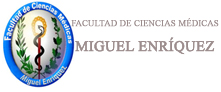 GUIA  ORIENTADORATema7: Primera asistencia medicaClase encuentro No7 TraumatismoObjetivos de la clase: Profundizar en el diagnóstico y la conducta a seguir en lo estudiado.Sumario:1 Traumatismos craneoencefálicos, maxilofaciales y raquimedulares.2. Traumatismos torácicos, abdominales y del tractus   urogenital.Los estudiantes deberán cumplir las siguientes actividades:1. Leer las indicaciones para la clase encuentro2. Recopilar las dudas existentes, para ser evacuadas durante la clase.Bibliografía :1. 